Job application form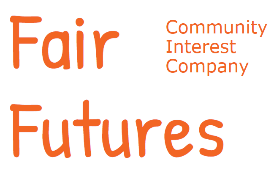 Please complete the sections below:Post title:Casual Community Interpreter/ TranslatorCandidate number:Post Number:1Title (e.g. Ms/Mr/Mrs)First name:Last nameEmail address:Telephone number:Address:Section 1: Employment historySection 1: Employment historyAre you currently employed?Have you ever been employed in the past?Current or most recent employment:Name of current employerEmployer addressYour job titleCurrent/ most recent salaryDate employed fromDate employed toNotice period requiredReason for leavingOutline of duties and responsibilitiesSection 2: ReferencesSection 2: ReferencesReferee 1Must be current/ most recent employerRelationship to you:Employer nameReferee first nameReferee last nameReferee job titleAddressReferee email addressReferee telephone numberReferee 2Relationship to you:Employer nameReferee first nameReferee last nameReferee job titleAddressReferee email addressReferee telephone numberSection 3: Education and developmentSection 3: Education and developmentQualification type (e.g. GCSE/ A level/ BTec):Name of course or qualification:Results: Obtained/ not yet obtainedDate results obtained or expected:Grade:Awarding body/ education organisationQualification type (e.g. GCSE/ A level/ BTec):Name of course or qualification:Results: Obtained/ not yet obtainedDate results obtained or expected:Grade:Awarding body/ education organisationQualification type (e.g. GCSE/ A level/ BTec):Name of course or qualification:Results: Obtained/ not yet obtainedDate results obtained or expected:Grade:Awarding body/ education organisationQualification type (e.g. GCSE/ A level/ BTec):Name of course or qualification:Results: Obtained/ not yet obtainedDate results obtained or expected:Grade:Awarding body/ education organisationQualification type (e.g. GCSE/ A level/ BTec):Name of course or qualification:Results: Obtained/ not yet obtainedDate results obtained or expected:Grade:Awarding body/ education organisationAre you a member of any professional associations or bodies?Section 4: Person specificationSection 4: Person specificationEssentialDo you have a qualification, or can you demonstrate a high level of competence, in a language other than English?Do you have GCSE 9-4/ A* - C in English or an equivalent qualification?Do you have a qualification at Level 5 or above (A Level, Foundation Degree, HND, Dip HE) or a Level 3 Community Interpreting qualification?Can you demonstrate fluency in spoken communication in a language other than English?Can you give evidence of your effective participation as a member of a team?Can you give evidence of your successful experience of interpreting and/ or translation work?Can you explain how you present appropriately for the occasion, showing an awareness of what is required in terms of convention or culture.Can you give evidence of how you positively influence others?Can you give evidence of your understanding and commitment to confidentiality at work?Can you explain how you ensure accurate interpreting and /or translation?DesirableDo you hold a current driving licence?Do you have a Level 3 or above education and childcare qualification?Do you have experience of working in schools or other educational organisations?Can you demonstrate fluency in written communication in a language other than English?Can you demonstrate a good knowledge of the English education system?Can you give evidence of good IT skills?Can you give examples of your successful interpreting and/or translation work in schools or other educational organisations?